Dr. Akhilesh Das Gupta Institute Professional StudiesReport on “Alumni Interaction and participation in GGSIPU Grand Silver Jubilee Alumni Meet 2024 "Department:	Electronics and Communication EngineeringVenue:	GGSIPU, Dwarka   Objective:	              To Meet ADGIPS alumni students and interact with them  Report:The following alumni students of ECE department invited to participate in GGSIPU Grand Silver Jubilee Alumni Meet 2024 held on 18/02/24. They participated in the event and interacted with students of ECE department in the institute before going to GGSIPU and discussed the work culture of industry and requirement and essential skills required to survive in industry.Name - ManishMail - Manishniec007@gmail.comMobile Number-9990147259Organization Name- Blusmart MobilityYear of passing 2021Name - Khushi WaliaEmail ID- khushiwalia785@gmail.comCompany - Netprophets Cyberworks private limitedYear of passing 2023  mob no:9910235103Name:RupalEmail - rupal.chugh2012@gmail.comCompany name - BiotiqueYear of passing  2021 mob no: 9873576118Name - Mohd DanishCompany - HestabitEmail Id - dk984494@gmail.comMob no:7834970211Year of passing 2023Name Raghav khannaEmail id:raghavkhanna658@icloud.comMob no: 8447967148Company: Minisry of statistic and programYear of passing 2019    Kajal Choudhary 	Email id: kajalchaudhary164@gmail.com Mob no:7678236937 Company name: Morgan Stanley Year of passing:2021Photographs: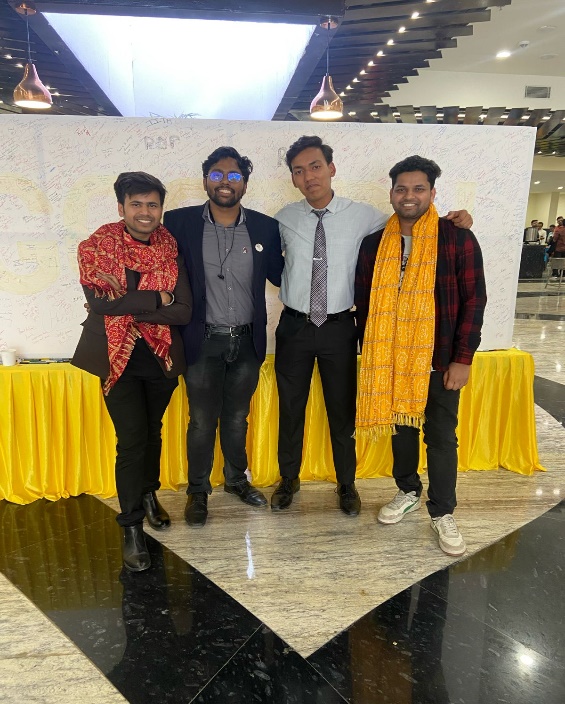 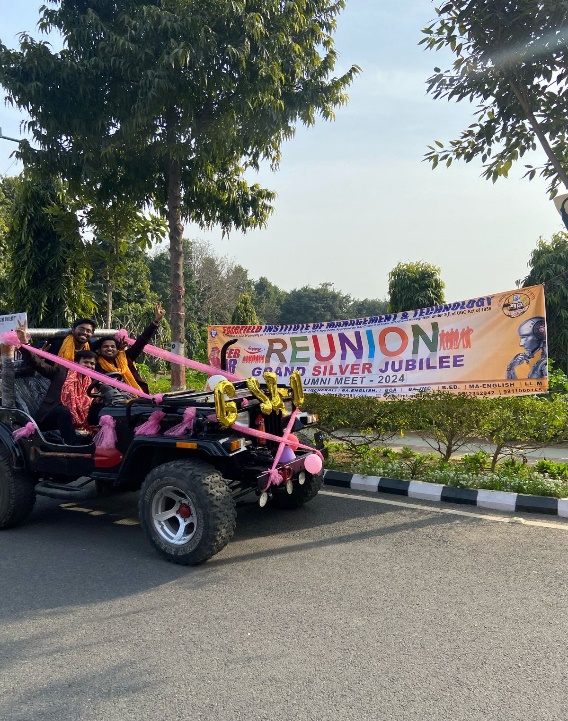 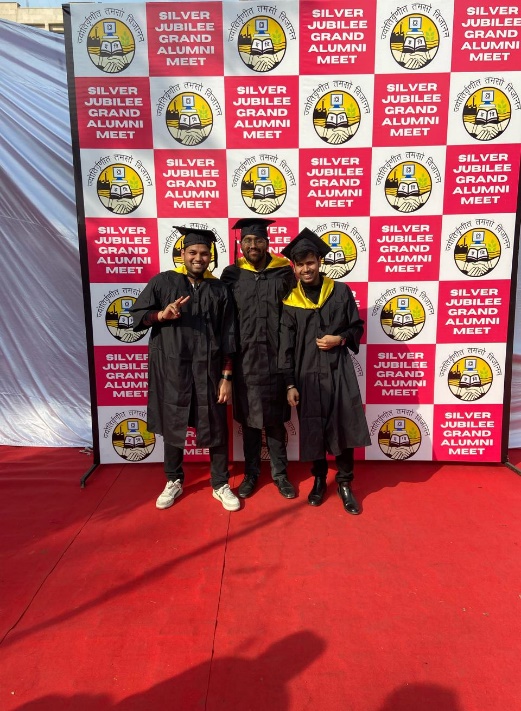 